Homework PracticePolygons and Angles                      Formula:       S = (n-2)180Find the sum of the interior angle measures of each polygon.1.  pentagon                                  2.  decagon                                     3.  16-gon4.  18-gon                                       5.  30-gon                                       6.  34-gonFind the measure of one interior angle in each regular polygon. Round to the nearest tenth if necessary.7.  pentagon                                  8.  octagon                                     9.  24-gonALGEBRA  For Exercises 10 and 11, determine the angle measures in each polygon..10.) What kind of polygon is being represented?What is the sum of the angle measures of this polygon? (use your worksheet from class to help you)Use your knowledge of algebra and the interior angles of polygons to help you find the measure of the irregular polygon angle measures below.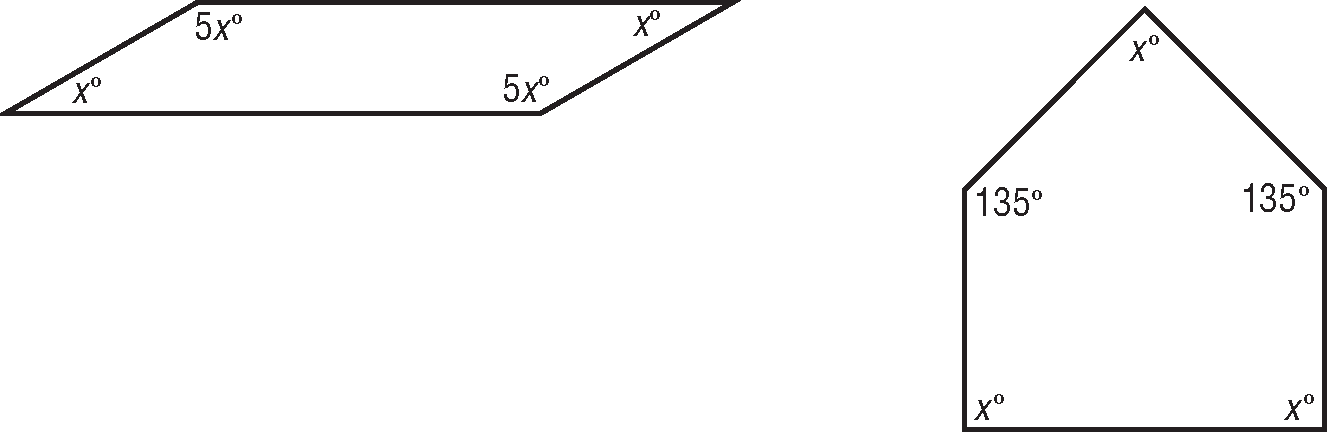 11.) What kind of polygon is being represented?What is the sum of the angle measures of this polygon? (use your worksheet from class to help you)Use your knowledge of algebra and the interior angles of polygons to help you find the measure of the irregular polygon angle measures below.